Ehrenwörtliche Erklärung„Hiermit versichere ich, <Vorname> <Nachname>, ehrenwörtlich, dass ich die vorliegende Bachelorarbeit (bzw. Masterarbeit) mit dem Titel: „<Titel der Arbeit wie auf dem Deckblatt angegeben>“ selbstständig und ohne fremde Hilfe verfasst und keine anderen als die angegebenen Hilfsmittel benutzt habe. Die Stellen der Arbeit, die dem Wortlaut oder dem Sinn nach anderen Werken entnommen wurden, sind in jedem Fall unter Angabe der Quelle kenntlich gemacht. Die Arbeit ist noch nicht veröffentlicht oder in anderer Form als Prüfungsleistung vorgelegt worden.Ich habe die Bedeutung der ehrenwörtlichen Versicherung und die prüfungsrechtlichen Folgen (§ 26 Abs. 2 Bachelor-SPO (6 Semester), § 24 Abs. 2 Bachelor-SPO (7 Semester), § 23 Abs. 2 Master-SPO (3 Semester) bzw. § 19 Abs. 2 Master-SPO (4 Semester und berufsbegleitend) der HdM) einer unrichtigen oder unvollständigen ehrenwörtlichen Versicherung zur Kenntnis genommen.“<Ort, Datum, Unterschrift>KurzfassungGegenstand der hier vorgestellten Arbeit ist eine Dokumentvorlage für Abschlussarbeiten und andere wissenschaftliche Arbeiten (z.B. Bachelorarbeiten, Masterarbeiten, Diplomarbeiten und Studienarbeiten) an der Hochschule der Medien (HdM) Stuttgart. Die Dokumentvorlage basiert auf den Richtlinien zur Erstellung von Abschlussarbeiten in der Fakultät Information und Kommunikation, sie ist aber ohne weiteres über den Fachbereich hinaus innerhalb und außerhalb unserer Hochschule nutzbar und kann für eine Vielzahl wissenschaftlicher Arbeiten und Berichte verwendet werden. Die Dokumentvorlage stellt ein Angebot dar, das von den Studierenden genutzt werden kann, dessen Verwendung an der HdM aber nicht verpflichtend ist. Die existierenden Regelungen zu Abschlussarbeiten bleiben dabei unberührt. Diese Dokumentvorlage wurde zur Verwendung im Textverarbeitungssystem Microsoft Word erstellt. Die hier vorliegende Arbeit ist selbst mit dieser Dokumentvorlage geschrieben und kann in formaler Hinsicht als Muster für die Abfassung von wissenschaftlichen Arbeiten verwendet werden. Auf diese Weise lässt sich die Einhaltung der für wissenschaftliche Arbeiten geltenden Formatvorgaben weitgehend automatisieren, wodurch sich die Qualität der wissenschaftlichen Arbeiten hinsichtlich formaler Kriterien erhöht und sich der Beratungsaufwand verringert.Schlagwörter: Dokumentvorlage, wissenschaftliche Arbeit, Bachelorarbeit, Masterarbeit, Diplomarbeit, Hochschule, Textverarbeitungssystem, Microsoft WordAbstract A style sheet for theses (e.g., master theses, bachelor theses, diploma theses) is being presented. This style sheet may be used by any student, its utilisation, however, is not obligatory in our university. The style sheet is designed for the Microsoft Word text processing system. This document itself is written by using the developed style sheet and can be used as a template for the production of theses. In this way, the fulfilment of the existing formatting guidelines will be automated to a large extent, thus raising the quality of theses with respect to formal criteria as well as reducing the need for training and consulting.Keywords: style sheet, thesis, bachelor thesis, master thesis, diploma thesis, university, text processor, Microsoft WordInhaltsverzeichnisEhrenwörtliche Erklärung	2Kurzfassung	3Abstract	3Inhaltsverzeichnis	4Abbildungsverzeichnis	7Tabellenverzeichnis	7Abkürzungsverzeichnis	8Vorwort	91	Überblick	102	Ziele	123	Stand der Technik	134	Eingeschlagener Realisierungsweg	144.1	Formatvorlagen für die Teile wissenschaftlicher Arbeiten	144.2	Muster für die Gliederung wissenschaftlicher Arbeit	144.3	Benutzungsfreundliche Bereitstellung als Word-Dokument	144.4	Bereitstellung einer Anleitung	155	Ein Muster für die Gliederung einer wissenschaftlichen Arbeit	165.1	Verwendung des bereitgestellten Musters für die Gliederung einer wissenschaftlichen Arbeit	165.2	Die unnummerierten Teile zu Beginn der Arbeit	175.2.1	Titelblatt	175.2.2	Ehrenwörtliche Erklärung	185.2.3	Kurzfassung und Abstract	185.2.4	Inhaltsverzeichnis	185.2.5	Abbildungsverzeichnis und Tabellenverzeichnis	185.2.6	Abkürzungsverzeichnis	185.2.7	Vorwort	195.3	Die nummerierten Teile in der Mitte der Arbeit	195.4	Die Teile am Ende der Arbeit	195.4.1	Anhänge	195.4.2	Glossar	205.4.3	Quellenverzeichnis	205.4.4	Stichwortverzeichnis	206	Formatvorlagen für die Layout-Gestaltung wissenschaftlicher Arbeiten	226.1	Formatvorlagen	226.2	Allgemeine Einstellungen	226.3	Schreiben von normalem Fließtext	246.4	Fußnoten	256.5	Abbildungen	256.6	Tabellen	276.7	Zitate	286.7.1	Wörtliche Zitate	286.7.2	Sinngemäße Zitate	286.7.3	Quellenangaben	296.8	Computerprogramme	296.9	Nummerierungen, Aufzählungen und Einrückungen	306.10	Überschriften	316.11	Literaturverzeichnis	336.12	Verwendung von echten Word-Dokumentvorlagen	337	Allgemeine Hinweise zur Nutzung von Microsoft Word für die Erstellung wissenschaftlicher Arbeiten	357.1	Formatierung von Absätzen	357.2	Rechtschreibprüfung	357.3	Silbentrennung	367.4	Nicht druckbare Zeichen eines Word-Dokuments	367.5	Keine Panik	377.6	Abspeichern der Arbeit	377.7	Abschließende Arbeiten	398	Zusammenfassung und Ausblick	40Anhang A: Beispiele für die Gliederung von Abschlussarbeiten	41A.1 Literaturarbeiten	41A.2 Systementwicklungen	41Anhang B: Formatvorlagen	43Glossar	44Quellenverzeichnis	45Stichwortverzeichnis	46AbbildungsverzeichnisAbbildung 1: Verbinden eines Textteils mit einer Formatvorlage	23Abbildung 2: Verschiedene Schriftarten	24Abbildung 3: Einfügen von Beschriftungen	26Abbildung 4: Einfügen eines Querverweises auf eine Abbildung	27Abbildung 5: Formatierung von Nummerierungen, Aufzählungen und Einrückungen	30TabellenverzeichnisTabelle 1: Unterschiede zwischen Abbildungen und Tabellen	27Tabelle 2: Beispiele für Überschriftebenen	32Tabelle 3: Aufstellung der wichtigsten Formatvorlagen der Dokumentvorlage	43AbkürzungsverzeichnisHBI	Hochschule für Bibliotheks- und InformationswesenHdM	Hochschule der MedienVorwortDie hier vorgestellte Dokumentvorlage ist an der Hochschule der Medien (HdM) Stuttgart bzw. an der Vorgängereinrichtung Hochschule für Bibliotheks- und Informationswesen (HBI) entstanden. Herzlichen Dank an Robert Aird, Andreas Bildstein und Dieter Rothbächer, die im Jahre 1999 die erste Fassung der Dokumentvorlage erstellt haben und zugleich mit ihren Abschlussarbeiten als erste Testnutzer fungierten. In den folgenden Jahren wurde die Dokumentvorlage von mir weiterentwickelt. Aktueller Entwicklungsstand der Vorlage ist der 14. September 2017.Ein Ansporn zur hochschulweiten Bereitstellung der Dokumentvorlage waren die Abschlussarbeiten der von mir betreuten Studierenden, denen die vorliegende Version der Dokumentvorlage primär gewidmet ist. Aber auch alle anderen Studierenden in unserer Hochschule und anderswo sind seitdem herzlich eingeladen, das Ergebnis zu nutzen.Im Jahr 2001 wurden noch kleinere Überarbeitungen der Dokumentvorlage vorgenommen, da einige Einschränkungen des alten Merkblattes für Abschlussarbeiten wegfielen. Der ursprünglich sehr breite linke Rand und der sehr großzügige Zeilendurchschuss konnten reduziert werden, dafür wurde die Schriftgröße um einen Punkt erhöht. Außerdem ist 2001 das Jahr der Zusammenführung der Hochschule für Bibliotheks- und Informationswesen mit der Hochschule für Druck und Medien zur neuen Hochschule der Medien. Deshalb steht nun dieser Name auf dem Titelblatt. Eine Anpassung an das Corporate Design der neuen Hochschule wurde jedoch entgegen der ersten Absicht nicht vorgenommen, da zum einen die „Corporate Designer“ hiervon abrieten, zum andern aber auch Elemente fehlten wie z.B. eine frei verfügbare Definitionsdatei für die Hausschriftart der HdM.Über Rückmeldungen (konstruktive Kritik, Verbesserungsvorschläge, Beispiele von Abschlussarbeiten, die mit der Dokumentvorlage erstellt wurden) an meine Emailadresse (riekert@hdm-stuttgart.de) freue ich mich. Neue Arbeitsergebnisse werde ich über die Web-Seite http://www.hdm-stuttgart.de/~riekert/theses/ zugänglich machen. Mögen mit dieser Dokumentvorlage viele erfolgreiche Abschlussarbeiten entstehen!ÜberblickWenn man den Erstellungsprozess von Abschlussarbeiten und anderen wissenschaftlichen Arbeiten beobachtet, fallen einige Merkwürdigkeiten auf:Prüfungsordnungen betrachten Abschlussarbeiten in technischer Hinsicht noch weitgehend als eine gebundene Gesamtheit von Schreibmaschinenseiten. Erstellt werden Abschlussarbeiten aber mit Textsystemen auf dem Computer.Studierende verwenden heutzutage selbstverständlich den Computer als Schreibwerkzeug. Die Textsysteme scheinen ohne Schulung einfach benutzbar zu sein. Dennoch sind die Ergebnisse oft von dürftiger Qualität.Erforderlich sind daher zum einen Anleitungen zur Erstellung von wissenschaftlichen Arbeiten, die bereits auf das verwendete Werkzeug, das Textverarbeitungssystem, hin orientiert sind. Zum anderen werden technische Handreichungen und insbesondere auch computerunterstützte Formatvorlagen benötigt, die den technischen Prozess der Texterstellung unterstützen. Schließlich wird eine einfache Anleitung benötigt, um alle gebotenen technischen Mittel auch erfolgreich nutzen zu können.Diese Überlegungen liegen der hier vorgestellten Arbeit zugrunde. Dabei werden drei Ziele verfolgt:Bereitstellung einer musterhaften Gliederung für wissenschaftliche Arbeiten mit beispielhaften Inhalten,Bereitstellung von Formatvorlagen für die wichtigsten Elemente einer wissenschaftlichen Arbeit, dabei wird davon ausgegangen, dass das Textsystem Microsoft Word verwendet wird, da dies an unserer Hochschule wie auch an vielen anderen Orten einen sehr hohen Durchdringungsgrad besitzt,Bereitstellung einer Anleitung zur Nutzung der angebotenen technischen Möglichkeiten.Ausgehend von diesen Zielen, die im nachfolgenden Kapitel 2 im Detail aufgeführt sind, und unter Betrachtung des aktuellen Stands der Technik in Kapitel 3 wird der eingeschlagene Lösungsansatz in Kapitel 4 beschrieben. Dieser besteht im Wesentlichen in der Erstellung eines einzigen Textdokuments, nämlich der hier vorgelegten Arbeit. Dieses Textdokument bringt die Formatvorlagen zur Formatierung von wissenschaftlichen Arbeiten mit, enthält Anleitungen zum Schreiben von wissenschaftlichen Arbeiten mit dem Textsystem Microsoft Word und ist in formaler Hinsicht selbst aufgebaut wie eine Diplomarbeit an der Hochschule für Bibliotheks- und Informationswesen.Die Hauptteile der Arbeit sind die Beschreibung des vorgeschlagenen Musters für die Gliederung von wissenschaftlichen Arbeiten in Kapitel 5, die Beschreibung der zur Verfügung stehenden Formatvorlagen in Kapitel 6 sowie die Hinweise zur Nutzung von Funktionalitäten des Textsystems Microsoft Word für die Textgestaltung in Kapitel 7. Eine Zusammenfassung, die den Nutzen der Arbeit beschreibt und einen Ausblick auf zukünftige Weiterentwicklungen gibt, schließt die Arbeit ab.Das Ergebnis ist ein Angebot, das alle Studierenden nutzen können, aber nicht zu nutzen brauchen. Die existierenden Regelungen (Studien- und Prüfungsordnung, Merkblatt) für Abschlussarbeiten und andere wissenschaftliche Arbeiten werden durch diese Dokumentvorlage und die darin enthaltenen Anleitungen keinesfalls ersetzt. Sie gelten selbstverständlich weiterhin und stellen nach wie vor die rechtlich verbindlichen Quellen dar. Bei vernünftigem Gebrauch kann die Dokumentvorlage aber zur wirkungsvollen Unterstützung der Einhaltung dieser Regelungen genutzt werden.ZieleZiel dieser Arbeit ist es, die am Fachbereich Information und Kommunikation der Hochschule der Medien (HdM) Stuttgart gängigen formalen Standards bei der Erstellung von wissenschaftlichen Arbeiten festzuhalten, weiterzuentwickeln und in Form einer Dokumentvorlage zur Verfügung zu stellen.Darüber hinaus soll diese Arbeit Hinweise geben für die sinnvolle Verwendung des Textsystems Microsoft Word zum Zweck der Erstellung von Abschlussarbeiten und anderen wissenschaftlichen Arbeiten.Leitideen der vorliegenden Arbeit betreffen insbesondere die Qualitätssicherung, die Arbeitserleichterung und die Angebotsorientiertheit.Ein wesentliches Ziel dieser Arbeit besteht in der Qualitätssicherung wissenschaftlicher Arbeiten hinsichtlich formaler Kriterien. Dokumentvorlagen erlauben es, die Einhaltung dieser formalen Kriterien durch den Computer zu unterstützen.Ein weiteres Ziel besteht in der Arbeitserleichterung bei der Erstellung wissenschaftlicher Arbeiten. Die Studierenden brauchen weniger Augenmerk auf formale Dinge aufzuwenden und haben mehr Zeit für die Erarbeitung von Inhalten. Die Dozenten haben weniger Beratungsaufwand. Die Verwendung der Dokumentvorlage soll nicht verpflichtend für die Erstellung von Abschlussarbeiten und anderen wissenschaftlichen Arbeiten an unserer Hochschule werden. Beabsichtigt ist ein Angebot, das alle Studierenden nutzen können, aber nicht zu nutzen brauchen.Alle diese Dokumentvorlage Nutzenden sollten sich freilich bewusst sein, dass die an der HdM (und gewiss auch die in anderen Hochschulen) geltenden Richtlinien einen großen Spielraum für die Textgestaltung eröffnen. Die hier vorgelegte Dokumentvorlage eröffnet hierfür einen möglichen Lösungsansatz, der den Präferenzen des Autors dieser Arbeit entspricht. Selbstverständlich gibt es unzählige andere Ansätze, die ebenso brauchbare, wenn nicht noch ansprechendere Ergebnisse versprechen. Eine sehr empfehlenswerte Art der Verwendung dieser Dokumentvorlage ist daher auch, diese zum Ausgangspunkt für individuelle Weiterentwicklungen zu verwenden. In jedem Fall ist es auch sehr sinnvoll, die betreuenden Dozentinnen und Dozenten in die Gestaltungsentscheidungen einzubeziehen; denn deren Präferenzen müssen nicht notwendigerweise mit denen des Autors dieser Arbeit übereinstimmen.Stand der TechnikDie Idee, eine spezielle Word-Dokumentvorlage zum Schreiben von Abschlussarbeiten und anderen wissenschaftlichen Arbeiten zu entwickeln, ist zwar naheliegend, doch ist eine Internet-Recherche nach einschlägigen Lösungen wenig ergiebig. Der Stand der Technik lässt sich folgendermaßen beschreiben:Relativ häufig sind Anleitungen zum Schreiben von Doktorarbeiten, vor allem im angelsächsischen Raum (Phillips/Pugh 1994; Wolfe 2000). Diese Anleitungen beziehen sich jedoch mehr auf die Inhalte als auf die äußere Form einer wissenschaftlichen Arbeit.Meist werden die Vorgaben für die Formatierung von Abschlussarbeiten in Form von Richtlinien verbal beschrieben (z.B. HBI 1999). Eine Hilfestellung für die Umsetzung solcher Vorgaben mit Hilfe des in den meisten Hochschulen gängigen Textverarbeitungssystems Microsoft Word wird dabei jedoch nicht angeboten.Die vorhandenen von Microsoft für das Textverarbeitungssystem Word (Lambrich 1999) mitgelieferten Dokumentvorlagen sind nicht für wissenschaftliche Arbeiten konzipiert. Eine Recherche im Web erbrachte nur wenige Ansätze, eine spezielle Dokumentvorlage für wissenschaftliche Arbeiten zu entwickeln. So gibt es ein umfangreiches Projekt „Digitale Dissertationen“ an der Humboldt-Universität zu Berlin, in dessen Rahmen auch eine Dokumentvorlage („dissertation-97.dot“) entwickelt wurde, die allerdings in ihrer Komplexität über die hier präsentierte Lösung hinausgeht (Humboldt Universität zu Berlin 2000). Andere Dokumentvorlagen beziehen sich auf das Textverarbeitungssystem LaTeX, das an der HdM wenig gebräuchlich ist (siehe z.B. University of Alberta 2000).Die durchgeführten Recherchen bestärkten daher den Autor bei seinem Ziel, eine einfach nutzbare Word-Dokumentvorlage für wissenschaftliche Arbeiten zu entwickeln.Eingeschlagener RealisierungswegDie Dokumentvorlage wurde in zwei Varianten erstellt: zum einen als eine echte Word-Dokumentvorlage mit dem Namen thesis.dotx und zum anderen als Word-Dokument mit dem Namen thesis.docx, das auf bequeme Weise als Kopiervorlage für die Erstellung von Abschlussarbeiten und anderen wissenschaftlichen Arbeiten verwendet werden kann.Formatvorlagen für die Teile wissenschaftlicher ArbeitenBeide Dateien enthalten sogenannte Formatvorlagen für verschiedene Teile einer wissenschaftlichen Arbeit wie z.B. Fließtext, Überschriften und Einträge in das Inhaltsverzeichnis. Diese Formatvorlagen garantieren, dass gleichartige Teile der Arbeit stets auch gleichartiges Aussehen besitzen. So braucht der Benutzer nicht bei jeder Überschrift den Schrifttyp, die Schriftgröße und die Abstände zum vorangehenden bzw. nachfolgenden Text festzulegen. Es genügt vielmehr die Auswahl der für diese Art von Überschrift vorgesehenen Formatvorlage.Muster für die Gliederung wissenschaftlicher ArbeitDie Word-Datei thesis.docx enthält außer den Formatvorlagen bereits beispielhafte Textinhalte (nämlich den hier vorgelegten Text). Diese Textinhalte dienen als unverbindliches Muster für die Gliederung der zu schreibenden wissenschaftlichen Arbeit. Durch Löschen und Überschreiben dieser Inhalte kann das intendierte Ergebnis erzielt werden.Benutzungsfreundliche Bereitstellung als Word-DokumentFür Benutzer, die sich nicht mit dem Konzept einer Word-Dokumentvorlage auseinandersetzen möchten, ist die Verwendung des Word-Dokuments thesis.docx am einfachsten. Hierzu muss lediglich das Dokument thesis.docx kopiert und umbenannt werden. Anschließend können alle Inhalte, die nicht benötigt werden, gelöscht bzw. mit den Inhalten der zu erstellenden Diplomarbeit überschrieben werden.Bereitstellung einer AnleitungDer Inhalt des (hier vorliegenden) Word-Dokuments thesis.docx besteht im Wesentlichen aus einer Anleitung  zum Gebrauch der bereitstehenden Hilfsmittel, nämlich des Musters für die Gliederung, der bereitgestellten Formatvorlagen sowie allgemeiner Funktionalitäten des Textsystems Microsoft Word.Ein Muster für die Gliederung einer wissenschaftlichen ArbeitIn diesem Kapitel werden die Textinhalte der Dokumentvorlage beschrieben, die ein Muster für die Gliederung einer wissenschaftlichen Arbeit darstellen. Es wird erklärt, wie dieses Muster für die Erstellung der Textfassung einer wissenschaftlichen Arbeit genutzt werden kann.Das Muster ist in der neuen deutschen Rechtschreibung verfasst. Wenn Sie sich noch an die alte Rechtschreibung halten, sollten Sie die hier angewandten Schreibweisen (z.B. in der Erklärung) nicht ungeprüft übernehmen. Für Word 97 bietet Microsoft einen Software-Update an, mit dem sich die Rechtschreibprüfung zwischen der alten und der neuen Regelung hin- und herschalten lassen kann (Microsoft 2000).Verwendung des bereitgestellten Musters für die Gliederung einer wissenschaftlichen ArbeitDie Dokumentvorlage liegt in zwei Varianten vor: als eine echte Word-Dokumentvorlage mit dem Namen thesis.dotx und als Word-Dokument mit dem Namen thesis.docx. Das Muster für die Gliederung einer Diplomarbeit ist nur in dem Textdokument thesis.docx enthalten. Deshalb wird im Folgenden davon ausgegangen, dass dieses verwendet wird. Zu diesem Zweck legen Sie sich unter einem neuen Namen eine Kopie der Datei thesis.docx an und verwenden Sie diese als Ausgangspunkt für Ihre wissenschaftliche Arbeit. Anschließend löschen Sie alle Inhalte, die Sie nicht benötigen bzw. überschreiben diese mit den Inhalten Ihrer Diplomarbeit.Die Datei thesis.docx enthält den hier vorgelegten Text. Dieser Text ist von der Struktur her bereits wie eine Diplomarbeit aufgebaut, ist aber vom Umfang her kürzer. Folgende Gliederung ist bereits vorgesehen (Gliederungselemente in Klammern können auch weggelassen werden):TitelblattEhrenwörtliche ErklärungKurzfassung inkl. StichwörterAbstract inkl. KeywordsInhaltsverzeichnis(Abbildungsverzeichnis)(Tabellenverzeichnis)	(Abkürzungsverzeichnis)(Vorwort)1	Kapitelüberschrift2	Kapitelüberschrift(weitere Kapitelüberschriften inkl. Untergliederungen usw.)(Anhänge)(Glossar)Literaturverzeichnis	 (Stichwortverzeichnis)Dabei lassen sich die unnummerierten Teile zu Beginn der Arbeit (Titelblatt bis Vorwort), die nummerierten Teile in der Mitte der Arbeit (die eigentlichen Kapitel) und die Teile am Ende der Arbeit (Literaturverzeichnis und Erklärung, eventuell auch Anhänge, Glossar und Stichwortverzeichnis) unterscheiden. Alle diese Teile werden im Folgenden genauer erklärt.Die unnummerierten Teile zu Beginn der ArbeitTitelblattDas Titelblatt wurde entsprechend dem am Fachbereich Information und Kommunikation der HdM gültigen Merkblatt für Abschlussarbeiten gestaltet (HBI 2001). Für Bachelor- und Masterarbeiten muss es sinngemäß abgeändert werden. Überschreiben Sie Titel, Fach, Studiengang, die Namen und Kalenderdaten mit den in Ihrem Fall gültigen Angaben.Die für das Titelblatt verwendete Formatierung ist nur ein erster Vorschlag. Eine Veränderung der Formatierung als „Einzelanfertigung“ ist durchaus akzeptabel, anders als in den anderen Teilen der Arbeit, in denen man Formatänderungen im Einzelfall möglichst vermeiden sollte. Insbesondere kann es auf dem Titelblatt sinnvoll sein, den Abstand vor einem Absatz durch Selektieren des Absatzes und anschließende Anwendung der Menüfunktion Format – Absatz – Einzüge und Abstände den Notwendigkeiten anzupassen. Zeilenwechsel, die keinen neuen Absatz beginnen, können durch die Tastenkombination  (Umsch – Entertaste) eingefügt werden. Silbentrennungen können durch sogenannte bedingte Trennstriche mit Hilfe der Tastenkombination  erzielt werden. Falls die wissenschaftliche Arbeit einen Titel und einen Untertitel besitzt, so kann der Untertitel mit Hilfe der Formatvorlage Untertitel in etwas kleinerer Schrift wiedergegeben werden, wobei allerdings der Abstand vor auf die oben angegebene Weise auf einen kleineren Wert oder ganz auf Null gesetzt werden sollte.Ehrenwörtliche ErklärungMit der ehrenwörtlichen Erklärung wird versichert, dass die vorliegende Diplomarbeit selbständig angefertigt wurde und nur die in der Arbeit ausdrücklich benannten Quellen und Hilfsmittel benutzt wurden. Die in spitze Klammern gesetzten Bezeichnungen sollen durch die aktuellen Werte ersetzt werden.Die ehrenwörtliche Erklärung muss auf den abzuliefernden Exemplaren wahrheitsgemäß von Hand unterschrieben und mit Ort und Datum versehen werden.Die in der Dokumentvorlage wiedergegebene ehrenwörtliche Erklärung ist auf die Bestimmungen an der HdM Stuttgart abgestimmt. In anderen Hochschulen sollte sie durch eine vergleichbare Formulierung ersetzt werden.Kurzfassung und AbstractDas folgende Blatt enthält die deutsche Kurzfassung und das englische Abstract, jeweils gefolgt von Schlagwörtern bzw. Keywords in der jeweiligen Sprache. Laut Merkblatt sind mindestens 5 Schlagwörter gefordert. InhaltsverzeichnisAuf der folgenden Seite schließt sich das Inhaltsverzeichnis an. Dieses sollte nicht bearbeitet werden, da es sich spätestens beim Drucken des Dokuments automatisch aufbaut. Sie können auch den Neuaufbau des Inhaltsverzeichnisses erzwingen, indem Sie den Cursor in das Inhaltsverzeichnis setzen und anschließend die Funktionstaste F9 betätigen.Abbildungsverzeichnis und TabellenverzeichnisNach dem Inhaltsverzeichnis sind ein Abbildungsverzeichnis und ein Tabellenverzeichnis eingerichtet. Diese Verzeichnisse bauen sich wie das Inhaltsverzeichnis automatisch auf und sollten deshalb nicht bearbeitet werden. Wenn Sie keine solchen Verzeichnisse wünschen, können Sie diese Verzeichnisse samt Überschriften jedoch auch löschen.AbkürzungsverzeichnisWenn dies erforderlich ist, kann sich hier ein Abkürzungsverzeichnis anschließen. Das Abkürzungsverzeichnis enthebt Sie jedoch nicht von der Aufgabe, eine Abkürzung bei deren erstmaliger Verwendung zu erklären. Das Abkürzungsverzeichnis kann auch weggelassen werden.VorwortAuch das Vorwort gehört nicht zum Pflichtteilen einer wissenschaftlichen Arbeit und kann weggelassen werden. Es enthält Äußerungen, die nicht Bestandteil der eigentlichen Arbeit sind, sondern sich auf den Entstehungsprozess der Arbeit beziehen. Die Überschrift des Vorworts ist wie alle vorangegangenen Überschriften nicht nummeriert. Die Einrichtung von unnummerierten (und nummerierten) Überschriften wird im Abschnitt 6.10 ab Seite 31 erklärt.Die nummerierten Teile in der Mitte der ArbeitDer eigentliche Inhalt der Arbeit steht in Kapiteln und Kapiteln untergeordneten Gliederungseinheiten, die nummerierte Überschriften besitzen. Die Einrichtung von nummerierten (und unnummerierten) Überschriften wird im Abschnitt 6.10 ab Seite 31 erklärt.Eine Folienpräsentation zur Erstellung von wissenschaftlichen Arbeiten mit Hinweisen zur inhaltlichen Gliederung einer Diplomarbeit finden Sie auf der Web-Seite, auf der auch diese Formatvorlage bereitgestellt ist (Riekert 2001), einige der dort enthaltenen Informationen sind auch im Anhang A ab Seite 41 wiedergegeben.Die Teile am Ende der ArbeitAnhängeAnhänge enthalten Informationen zur Arbeit, die aber zu umfangreich sind, um in die eigentlichen Kapitel aufgenommen zu werden.Die Nummerierung der Anhänge lässt sich nicht so einfach automatisieren. Deshalb wird empfohlen, hierfür „unnummerierte“ Überschriften zu verwenden und die Buchstaben und Nummern für die Untergliederung selbst zu vergeben. Eine beispielhafte Nummerierung für etwas komplexere Anhänge wird hier aufgeführt:Anhang A: AnhangkapitelüberschriftA.1 AnhangabschnittüberschriftA.1.1 AnhangunterabschnittüberschriftA.1.2 AnhangunterabschnittüberschriftA.2 AnhangabschnittüberschriftAnhang B: AnhangkapitelüberschriftWie unnummerierte Überschriften erstellt werden, wird im Abschnitt 6.10 ab Seite 31 erklärt.GlossarIhre Arbeit kann ein Glossar enthalten, erforderlich ist das jedoch nicht. Die Überschrift des Glossars ist nicht nummeriert. Ein Glossar dient dazu, wichtige Begriffe aus der Arbeit zu definieren, und bildet so ein kleines Nachschlagewerk für solche Begriffe.Wenn Sie kein Glossar wünschen, können Sie dieses Kapitel löschen.QuellenverzeichnisIm Quellenverzeichnis sind Literatur und sonstige Quellen aufgeführt, die in der Arbeit verwendet werden, besitzt keine nummerierte Überschrift. Sollen auch nichtverwendete Quellen aufgeführt werden, so sollte dies unter einer eigenen Überschrift („Weiterführende Quellen“) geschehen. In jedem Fall bleibt die Überschrift unnummeriert.Es wird empfohlen, den weiten Begriff „Quellenverzeichnis“ und nicht, wie vielfach geschehen, den engeren Begriff Literaturverzeichnis zu verwenden, da es sich bei den zitierten Quellen in der Regel nicht durchweg um Literatur im Sinne von Büchern und Fachzeitschriften handelt.Für die Eintragung der Quellen gibt es eine eigene Formatvorlage Literaturverzeichnis, die Abschnitt 6.11 ab Seite 33 erklärt wird.Man könnte das Quellenverzeichnis auch vor die Anhänge platzieren; dies hat aber den Nachteil, dass eventuelle Quellen, die für die Anhänge oder das Glossar verwendet wurden, nicht mehr aufgeführt werden können.StichwortverzeichnisIhre Arbeit kann ein Stichwortverzeichnis, auch Index genannt, enthalten; erforderlich ist das jedoch nicht. Microsoft Word stellt fortgeschritteneren Benutzern Funktionalitäten zur automatisierten Erstellung eines Index bereit. Einträge im Index können durch Selektieren des betreffenden Begriffs im Text und anschließendes Auslösen der Menüfunktion Einfügen – Index und Verzeichnisse – Index – Eintrag festlegen bewirkt werden. Die Seitennummern der Einträge werden dann bei der Aktualisierung des Indexes automatisch eingetragen. Diese Funktionalitäten sollen hier nicht im Detail erklärt werden. Es wird auf das Word-Benutzerhandbuch oder auf die Online-Hilfe verwiesen.Auf eine Besonderheit soll hier allerdings hingewiesen werden. Das Festlegen eines Indexeintrags versetzt Word in einen Modus, in dem Word auch nicht druckbare Zeichen anzeigt. Insbesondere werden die Steuerbefehle für Indexeinträge in geschweiften Klammern angezeigt; in dieser Form können Sie sogar noch geändert werden. Nach der Festlegung aller Indexeinträge sollte dieser Modus, in dem die nichtdruckbaren Zeichen angezeigt werden, verlassen werden. Das geschieht, indem man das Symbol  in der Symbolleiste am Fensterrand anklickt. Erst danach, also wenn alle nichtdruckbaren Zeichen verborgen sind, sollten die Verzeichnisse, insbesondere auch der Index aktualisiert werden, was durch Selektieren der betreffenden Verzeichnisse und anschließendes Auslösen der F9-Taste möglich ist.Das Stichwortverzeichnis ist das letzte Kapitel des Gliederungsmusters für Abschlussarbeiten. Man könnte die Auffassung vertreten, dass die Erklärung das letzte Kapitel sein sollte. Es zeigt sich jedoch, dass sich technische Schwierigkeiten mit der Seitennummerierung ergeben, wenn das Stichwortverzeichnis nicht das letzte Kapitel darstellt.Wenn Sie kein Stichwortverzeichnis wünschen, können Sie dieses Kapitel löschen.Formatvorlagen für die Layout-Gestaltung wissenschaftlicher ArbeitenIn diesem Kapitel werden die einzelnen Funktionalitäten zur Formatierung einer wissenschaftlichen Arbeit aus Benutzersicht beschrieben. Diese sind im Wesentlichen gegeben durch die Formatvorlagen, die durch die Dokumentvorlage bereitgestellt sind. Es wird erklärt, wie diese Formatvorlagen für die Erstellung der verschiedenen Elemente einer wissenschaftlichen Arbeit genutzt werden können.FormatvorlagenMit Formatvorlagen in Word kann eine ganze Reihe von Texteigenschaften (z.B. Schrifttyp, Schriftgröße, Zeilenabstand usw.) auf einmal festgelegt werden (Beispiele für Formatvorlagen: Standard, Titel, Überschrift 1, Überschrift 2 usw. ... ).So verbindet man Textteile mit Formatvorlagen (siehe Abbildung 1):Textteil markieren.Formatvorlage über Formatvorlagenfeld auswählen.Alle wichtigen Formatvorlagen, die für die Diplomarbeit benötigt werden, sind bereits im Musterdokument thesis.docx sowie in der Word-Dokumentvorlage thesis.dotx definiert. Falls gewünscht, können die Festlegungen dieser Formatvorlagen über das Menü Format – Formatvorlage – Bearbeiten geändert werden. Änderungen von Formatvorlagen wirken sich auf alle Textteile aus, die mit der Formatvorlage verbunden sind. Darüber hinaus können neue Formatvorlagen über das Menü Format – Formatvorlage – Neu definiert werden.Die für die Benutzung der Dokumentvorlage wichtigen Formatvorlagen werden in den nachfolgenden Abschnitten jeweils bei den Funktionalitäten der Formatierung beschrieben, mit denen sie im Zusammenhang stehen.Allgemeine EinstellungenDie Dokumentvorlage legt eine Reihe allgemeiner Einstellungen fest, um die sich der Benutzer nicht zu kümmern braucht.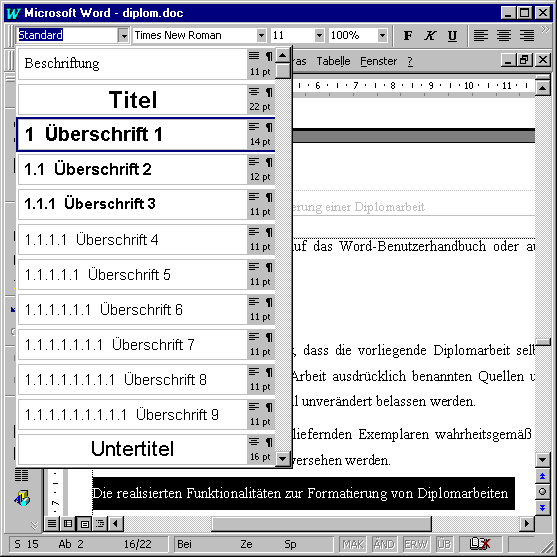 Abbildung 1: Verbinden eines Textteils mit einer FormatvorlageDurch die Dokumentvorlage wird insbesondere die Seiteneinrichtung festgelegt, die sich am Merkblatt für Abschlussarbeiten orientiert.Es ist eine Kopfzeile eingerichtet, die automatisch auf allen Seiten außer dem Titelblatt erscheint. Die Kopfzeile besitzt eine etwas kleinere Schriftgröße (11pt) als der normale Fließtext (12pt). Die Kopfzeile enthält die aktuell gültige Kapitelüberschrift sowie die Seitennummerierung. Die Formatierung der Kopfzeile ist durch die Formatvorlage Kopfzeile festgelegt.Die Seitennummerierung ist so eingerichtet, dass die zweite Druckseite, welche die Kurzfassung enthält, die Seitennummer 2 erhält. Die Titelseite besitzt die Seitennummer 1, welche jedoch nicht angezeigt wird. Schreiben von normalem FließtextNormaler Fließtext wie in diesem Absatz wird mit der Formatvorlage Standard geschrieben. Dies ist auch die Voreinstellung des Textverarbeitungssystems, so dass hierzu nichts Besonderes zu tun ist.Die Formatvorlage Standard sieht einen 1,2-zeiligen Zeilenabstand vor. Die Schriftgröße beträgt 12pt. Als Schriftart ist Times New Roman eingestellt. Da die meisten anderen Formatvorlagen auf der Formatvorlage Standard basieren (d.h. deren Eigenschaften als Standardeinstellung übernehmen), erscheinen alle mit der Dokumentvorlage erstellten Textteile mit wenigen Ausnahmen in der Schriftart Times New Roman als Grundeinstellung. Einzige Ausnahme stellen die Überschriften dar, für die in der Dokumentvorlage die Schriftart Arial verwendet wird.Times New Roman ist eine sogenannte Serifenschrift, d.h. die Schrifttypen besitzen „Füßchen“. Serifenschriften bieten eine gute Zeilenführung und gelten deshalb als besonders lesefreundlich. Serifenschriften wirken seriös und eher etwas konservativ. Von manchen Menschen werden Schriften ohne Serifen wie Arial oder Helvetica als moderner empfunden. Wenn lieber dieser Eindruck gewünscht wird, so lässt sich dies ändern, indem in der Formatvorlage Standard die Schriftart auf Arial geändert wird. Die Schrift Arial fällt jedoch sehr groß aus, so dass man dann eventuell in den einzelnen Formatvorlagen die Schriftgrößen etwas reduzieren sollte. Auch lässt sich dieser Vorgang nicht mehr so einfach rückgängig machen, weil durch eine Rückänderung nach Times New Roman auch die Überschriften miterfasst würden, die ursprünglich bereits auf die Schriftart Arial festgelegt waren.Abbildung 2 zeigt die Schriften mit und ohne Serifen im Vergleich, außerdem noch die Schrift Courier New, die wie alte Schreibmaschinen eine feste Zeichenbreite aufweist. Schriften mit fester Zeichenbreite werden in wissenschaftlichen Texten nur zur Wiedergabe von Computerprogrammen o.ä. verwendet.Abbildung 2: Verschiedene SchriftartenFür die Formatvorlage Standard ist die Rechtschreibprüfung (Deutsch) und die automatische Silbentrennung eingeschaltet.FußnotenFußnoten werden mit der Menüfunktion Einfügen – Fußnote in den Text eingefügt. Die Formatvorlagen für Fußnoten und Fußnotenzeichen werden automatisch verwendet und sind bereits vordefiniert, so dass hierfür nichts Besonderes getan werden muss.AbbildungenDie korrekte Behandlung von Abbildungen verursacht etwas Mühe, die sich aber lohnt, insbesondere weil dabei automatisch ein Abbildungsverzeichnis aufgebaut wird.Zunächst müssen Sie sich eine Grafik beschaffen und in das Dokument einfügen. Das kann über die Menüfunktion Einfügen – Grafik geschehen oder aber mit Hilfe der Menüfunktion Bearbeiten – Inhalte einfügen über die Zwischenablage. Komplette Bildschirmabzüge (Screenshots) übernehmen Sie mit der Taste Druck, einen Abzug des aktiven Bildschirmfensters mit der Tastenkombination Alt – Druck in die Zwischenablage. Beim Einfügen sollte die Option „Über den Text legen“ ausgeschaltet werden. Man kann dies nachträglich auch mit der Menüfunktion Format – Objekt – Position bzw. Format – Grafik – Position überprüfen. Die Checkbox „Über den Text legen“ darf nicht angekreuzt sein.Es empfiehlt sich, vor dem Einfügen von Grafiken das Dokument zu sichern, da solche Vorgänge manchmal das Textsystem abstürzen lassen können. In diesem Fall versucht man die Einfügeoperation mit einem anderen Typ von Grafikdokument nochmals bzw. man wählt bei der Operation Bearbeiten – Inhalte Einfügen einen anderen Inhaltstyp.Vor Abbildungen sollte ein Abstand von ca. 24pt gelassen werden. Außerdem empfiehlt es sich, Abbildungen zu zentrieren. Schließlich sollen Abbildungen mit der darunter stehenden Beschriftung eine Einheit bilden, die nicht durch einen Seitenwechsel getrennt werden kann. All dies lässt sich auf einen Schlag bewerkstelligen, indem man die Abbildung markiert und die Formatvorlage Abbildung auswählt.In die nächste Zeile nach einer Abbildung sollte eine Beschriftung platziert werden. Dies geschieht über die Menüfunktion Einfügen – Beschriftung. Als Kategorie wird Abbildung gewählt und die Beschriftung, die bereits das Wort Abbildung und die zugehörige Nummer enthält, wird mit einem Doppelpunkt und der eigentlichen Bildunterschrift ergänzt (Abbildung 3).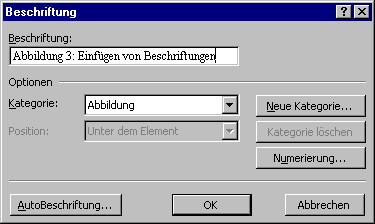 Abbildung 3: Einfügen von BeschriftungenDas Verwenden dieser Funktionalität bringt mehrere Vorteile mit sich:Abbildungen werden automatisch nummeriert. Wenn Abbildungen gelöscht, eingefügt oder umgeordnet werden, dann wird eine automatische Neunummerierung vorgenommen.Abbildungen mit Beschriftungen werden automatisch ins Abbildungsverzeichnis übernommen.Es ist möglich, über die Menüfunktion Einfügen – Querverweis eine Abbildungsbeschriftung oder Abbildungsnummer in Form sogenannter Querverweise (Abbildung 4) in den normalen Text zu übernehmen, in denen sich Änderungen der Beschriftung oder der Nummerierung automatisch aktualisieren.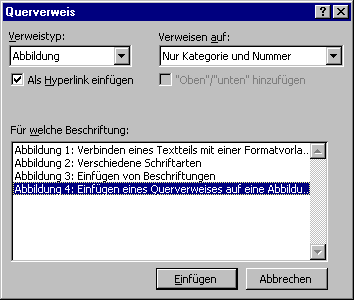 Abbildung 4: Einfügen eines Querverweises auf eine AbbildungTabellenTabellen können ähnlich behandelt werden wie Abbildungen. Sie können ebenfalls Beschriftungen mit automatischer Nummerierung tragen und in ein Tabellenverzeichnis aufgenommen werden. Auch Querverweise auf Tabellennummern können vorgenommen werden.Eine Eigenschaft macht den Umgang mit Tabellen etwas ungewohnt, nämlich, dass Tabellen im Gegensatz zu einer Abbildung mit einer Tabellenüberschrift oberhalb der Tabelle versehen werden.Tabelle 1: Unterschiede zwischen Abbildungen und TabellenDie Beschriftung einer Tabelle sollte also oberhalb der Tabelle platziert werden und es sollte erzwungen werden, dass die Beschriftung nicht durch einen Seitenumbruch von der Tabelle getrennt wird. Zu diesem Zweck versieht man die Tabelle zunächst mit Hilfe der Menüfunktion Einfügen – Beschriftung mit einer Beschriftung in der Zeile oberhalb der Tabelle, wobei als Kategorie der Typ Tabelle gewählt wird. Anschließend muss die Tabellenbeschriftung markiert werden und es muss ihr die Formatvorlage Tabellenüberschrift zugewiesen werden. Wenn kein Tabellenverzeichnis gewünscht ist, ist die Zuweisung von Beschriftungen zu Tabellen natürlich nicht erforderlich.Ein Problem bereitet die Festlegung eines größeren Abstands nach einer Tabelle (vergl. Abschnitt 7.1). Das Vergrößern von „Abstand nach“ einer Tabelle bewirkt nicht das Gewünschte, da der Abstand dann innerhalb des Tabellenrahmens erzeugt würde. Man kann jedoch den „Abstand vor“ dem nachfolgenden Textabsatz mit der Menüfunktion Format – Absatz ausnahmsweise auf 24pt vergrößern. Bei dem diesen Textabsatz folgenden Absatz muss ggf. diese Einstellung wieder auf den Standardwert (6pt) zurückgesetzt werden.ZitateRoos (1997) definiert den Begriff Zitat als die „wörtliche oder sinngemäße Übernahme oder Wiedergabe schriftlicher oder mündlicher Äußerungen anderer“. Man unterscheidet wörtliche und sinngemäße Zitate.Wörtliche ZitateUm wörtliche Zitate handelt es sich, wenn Äußerungen anderer unverändert übernommen werden. Zu wörtlichen Zitaten schreibt Thissen (1998, S. 65):Kürzere Zitate schließt man in Anführungszeichen ein. Enthält der zitierte Text selbst Anführungszeichen, so werden diese in halbe Anführungszeichen (') gesetzt. Längere Zitate, d.h. etwa ab drei Zeilen Länge, erhalten einen eigenen Absatz, der etwas eingerückt ist.Die Wiedergabe der Äußerung von Roos in Abschnitt 6.7 auf Seite 28 ist dementsprechend ein kurzes wörtliches Zitat, das durch Anführungszeichen markiert ist. Die vorstehende Äußerung von Thissen ist ein längeres Zitat, das durch eine entsprechende Einrückung links und rechts (sowie Kursivschrift) gekennzeichnet ist. Dieser Effekt wird durch Verwendung der Formatvorlage Zitat erreicht, die durch die hier vorgestellte Dokumentvorlage bereitgestellt wird.Sinngemäße ZitateSinngemäße Zitate werden oft durch indirekte Rede oder äquivalente Formulierungen gekennzeichnet, wie in nachfolgenden Beispielen:Roos (1997, S. 8) führt aus, ein Zitat sei eine wörtliche oder sinngemäße Übernahme oder Wiedergabe schriftlicher oder mündlicher Äußerungen anderer.Roos (1997, S. 8) versteht unter einen Zitat eine wörtliche oder sinngemäße Übernahme oder Wiedergabe schriftlicher oder mündlicher Äußerungen anderer.Laut Roos werden durch Zitate schriftliche oder mündliche Äußerungen anderer wörtlich oder sinngemäß in eine wissenschaftliche Arbeit übernommen (Roos 1997, S. 8).QuellenangabenIn beiden Fällen (wörtliche und sinngemäße Zitate) sind Quellenangaben erforderlich. Es gibt prinzipiell zwei Arten, Quellen anzugeben:Angabe der kompletten Fundstelle (z.B. Autor, Buchtitel, Verlag, Jahreszahl, Seitennummer) in einer Fußnote.Verweis auf einen Eintrag in einem Literaturverzeichnis, falls erforderlich gefolgt von einer Seitenzahl, z.B. (Roos 1997, S. 8). Dies wird hier empfohlen. Die komplette Quellenangabe steht dann im Literaturverzeichnis.ComputerprogrammeComputerprogramme und andere in formalen Sprachen geschriebene Codeteile wie z.B. HTML-Quelltexte oder SQL-Anweisungen werden gerne in einer Schrift mit fester Zeichenbreite dargestellt. Für diesen Zweck steht die Formatvorlage Computerprogramm bereit.Ein Beispiel hierfür ist das nachfolgende Wordmakro zum Löschen doppelter Leerzeichen in einem Textdokument, das unter Verwendung dieser Formatvorlage wiedergegeben ist:Sub DoppelteLeerzeichenLoeschen()''	dient zum Loeschen doppelter Leerzeichen in einem Text'	Makro aufgezeichnet am 04.09.00 von Wolf-Fritz Riekert'	Selection.Find.ClearFormatting	Selection.Find.Replacement.ClearFormatting	With Selection.Find		.Text = "  "		.Replacement.Text = " "		.Forward = True		.Wrap = wdFindContinue		.Format = False		.MatchCase = False		.MatchWholeWord = False		.MatchWildcards = False		.MatchSoundsLike = False		.MatchAllWordForms = False	End With	Selection.Find.Execute Replace:=wdReplaceAllEnd SubNummerierungen, Aufzählungen und EinrückungenEs ist möglich, Absätze eines Textes zu nummerieren, mit einem Aufzählungszeichen (z.B. •) zu versehen oder mit einer definierten Einrückung zu versehen. Die Dokumentvorlage hält hierfür Formatvorlagen bereit, die der Benutzer aber nicht zu kennen braucht, da es hierfür einfachere Bedienmöglichkeiten gibt. Am besten nutzt man hierfür die Funktionssymbole am oberen Fensterrand (siehe Abbildung 5).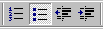 Abbildung 5: Formatierung von Nummerierungen, Aufzählungen und EinrückungenMit diesen Funktionssymbolen kann man bequem eine Reihe von Formatierungsfunktionen auslösen:Das Selektieren des linken Funktionssymbols („Nummerierung“) bewirkt, dass die markierten Absätze durchnummeriert werden wie dieser und die folgenden Absätze.Das Selektieren des daneben stehenden Funktionssymbols („Aufzählungszeichen“) bewirkt, dass die markierten Absätze mit einem Aufzählungszeichen versehen werden, so wie in der Aufzählung auf Seite 26.Das Betätigen der beiden rechten Funktionssymbole („Einzug vergrößern“ bzw. „Einzug verkleinern“) ermöglicht es,bei normalem Fließtext den Einzug zu vergrößern, d.h. den Text um eine Tabulatorbreite (6,3 mm) einzurücken und dies auch wieder rückgängig zu machen,bei Absätzen, die mit Nummerierung oder Aufzählungszeichen versehen sind, hierarchische Einrückungen vorzunehmen, so wie in diesem Abschnitt.Der Einzug kann durch mehrfaches Betätigen der Funktionssymbole auch mehrfach vergrößert oder verkleinert werden.Statt der Funktionssymbole „Einzug vergrößern“ und „Einzug verkleinern“ kann in Nummerierungen und Aufzählungen auch die Tabulatorfunktion bzw. der Rückwärtstabulator (Umsch -Tab) verwendet werden.Kompliziertere Formatierwünsche können mit Hilfe der Menüfunktion Format – Nummerierungen und Aufzählungen realisiert werden. Dabei kann manein anderes Aufzählungszeichen wählen,die Art der Nummerierung ändern, so wie in diesem Beispiel,oder auch hierarchische Untergliederungen vornehmen,bei denenin jeder Stufenach einem anderen Schemanummeriert wird.Außerdem kann festgelegt werden, dass eine alte Nummerierungsfolgewieder aufgenommen wird so wie in diesem Beispiel,oder ob eine neue Nummerierung begonnen wird,die mit einem bestimmten Startwert,in der Regel der Zahl 1, beginnt.ÜberschriftenFür Überschriften gibt es besondere Formatvorlagen. Dies hat zum einen den Vorteil, dass gleichrangige Überschriften im Druckbild stets gleichartig erscheinen. Zum andern können Überschriften auf diese Weise automatisch ins Inhaltsverzeichnis aufgenommen werden. Außerdem werden Querverweise auf Überschriftennummern und -texte möglich.Überschriften können auf unterschiedlichen Ebenen liegen. Kapitelüberschriften liegen auf Ebene 1, die in der Hierarchie um eine Stufe tiefer stehenden Abschnittsüberschriften stehen auf Ebene 2, Unterabschnittsüberschriften stehen auf Ebene 3 usw. bis zu Ebene 9. Die Dokumentvorlage unterstützt Überschriften bis Ebene 9, doch wird empfohlen, nicht mehr als drei, in Ausnahmefällen vier Überschriftebenen zu verwenden.Tabelle 2: Beispiele für ÜberschriftebenenZur Markierung von Überschriften stehen die Formatvorlagen Überschrift 1, Überschrift 2, Überschrift 3 usw. bis Überschrift 9 zur Verfügung, die den Ebenen 1 bis 9 entsprechen. Diese Formatvorlagen bringen folgende Eigenschaften mit:Bis zur Ebene 3 werden die Überschriften ins Inhaltsverzeichnis aufgenommen.Überschriften der Ebene 1 sind so voreingestellt, dass sie einen Seitenwechsel bewirken. Überschriften sind linksbündig formatiert, was besser aussieht als der standardmäßige Blocksatz.In Überschriften ist die automatische Silbentrennung ausgeschaltet, was in der Regel ebenfalls besser aussieht. Falls erforderlich, können mit  manuelle Trennungen vorgenommen werden.Überschriften werden mit dem nachfolgenden Absatz zusammengehalten, was alleinstehende Überschriften verhindert.Im Normalfall besitzen Überschriften eine Nummerierung. Für die unnummerierten Kapitel zu Beginn und am Ende einer wissenschaftlichen Arbeit kann die Nummerierung sehr einfach durch Anklicken des Funktionssymbols Nummerierung (siehe links in Abbildung 5) ausgeschaltet werden.Manchmal ist es auch nicht erwünscht, dass Überschriften der Ebene 1 eine neue Seite beginnen. Mit Hilfe der Menüfunktion Format – Absatz – Textfluss und durch anschließendes Ausschalten der Checkbox „Seitenwechsel oberhalb“ kann dieses Verhalten für eine einzelne Überschrift ausgeschaltet werden. In dem vorliegenden Muster für die Gliederung einer Diplomarbeit wurde dies u.a. für das Kapitel Abstract auf Seite 3 so gemacht.LiteraturverzeichnisFür die Formatierung des Literaturverzeichnisses steht eine sehr einfache Formatvorlage mit dem Namen Literaturverzeichnis zur Verfügung. Diese bewirkt lediglich, dass das Literaturverzeichnis linksbündig und nicht im Blocksatz formatiert wird.Bei sehr großen Literaturlisten kann es sinnvoll sein, die Schriftgröße um einen Punkt auf 11pt zu verringern, um etwas Platz zu sparen.Verwendung von echten Word-DokumentvorlagenIn der bisherigen Beschreibung wurde stets davon ausgegangen, dass das Musterdokument thesis.docx verwendet wird. Dieses enthält sowohl die Mustergliederung als auch die Definitionen der bereitstehenden Formatvorlagen. Die Word-Dokumentvorlage thesis.dotx hingegen enthält nur die Formatvorlagen und nicht die Mustergliederung. Obwohl eine solche Word-Dokumentvorlage scheinbar weniger leistet als ein Word-Dokument, macht ihre Nutzung häufig Sinn, so z.B.wenn man eine Diplomarbeit auf der Basis eines älteren Musterdokuments begonnen hat und gerne auf die neuesten Versionen der Formatvorlagen übergehen möchteoder wenn man nur die Formatvorlagen nutzen möchte und nicht die musterhaften Inhalte.In beiden Fällen ist es möglich, zu einem existierenden Word-Dokument eine Word-Dokumentvorlage gewissermaßen hinzuzuladen.Allerdings erwartet Word seine Dokumentvorlagen im sogenannten Benutzer-Vorlagen-Verzeichnis oder in einem Unterverzeichnis dieses Verzeichnisses. Typischerweise liegt dieses Verzeichnis auf C:\Programme\Office97\Vorlagen. Zur Sicherheit sollte man sich aber mit der Menüfunktion Extras – Optionen -Dateiablage den aktuellen Ort der Benutzer-Vorlagen anzeigen lassen.Wenn Sie also die Word-Dokumentvorlage thesis.dotx nutzen möchten, sollten Sie sich diese von der hierfür eingerichteten Web-Seite (Riekert 2001) herunterladen und diese dabei gleich auf dem Benutzer-Vorlagen-Verzeichnis (oder in einem Unterverzeichnis dieses Verzeichnisses) abspeichern. Dies geschieht durch Anklicken des betreffenden Hyperlinks mit der rechten Maustaste und Menüauswahl „Ziel speichern unter...“ (Internet Explorer) bzw. „Verknüpfung speichern unter...“ (Netscape).Sie können dann die Formatvorlagen dieser Dokumentvorlage in Ihr aktuelles Textdokument übernehmen, indem Sie mit Hilfe der Menüfunktion Format – Formatvorlagen-Katalog den Namen der Dokumentvorlage (also „Thesis“) auswählen.Im Rahmen einer künftigen Weiterentwicklung der hier vorgestellten Arbeit ist es auch geplant, neben der standardmäßigen Word-Dokumentvorlage thesis.dotx noch weitere Word-Dokumentvorlagen bereitzustellen, die unterschiedliche Design-Präferenzen unterstützen wie z.B. andere oder größere Schriftarten, andere Abstände zwischen Zeilen und Absätzen usw.Allgemeine Hinweise zur Nutzung von Microsoft Word für die Erstellung wissenschaftlicher ArbeitenIn diesem Kapitel werden allgemeine Hinweise für die Nutzung des Textsystems Microsoft Word für das Schreiben von wissenschaftlichen Arbeiten gegeben.Formatierung von AbsätzenIn Word werden Absätze als Endlostexte ohne Verwendung der Entertaste eingegeben. Der Zeilenumbruch wird von Word automatisch vorgenommen, und zwar je nach Wahl bzw. Formatvorlage linksbündig, zentriert, rechtsbündig oder mit beidseitigem Randausgleich (Blocksatz). Das Betätigen der Entertaste bewirkt das Setzen einer Absatzmarke und schließt dadurch den Absatz ab.Die Formatvorlagen legen oft Abstände zu vorangegangenen bzw. nachfolgenden Absätzen fest. Diese Abstände sollten im Normalfall ausreichen und brauchen nicht verändert zu werden.Niemals sollten solche Abstände durch zweimaliges Einfügen einer Absatzmarke (d.h. zweimaliges Drücken der Enter-Taste) vergrößert werden. Wenn es – in Ausnahmefällen, beispielsweise auf dem Titelblatt – je erforderlich sein sollte, den Abstand zwischen zwei Absätzen zu verändern, so sollte dies mit Hilfe der Menüfunktion Formatieren – Absatz – Einzüge und Abstände geschehen, indem der Abstand vor bzw. nach dem selektierten Absatz geändert  wird.Falls Sie einen Zeilenwechsel innerhalb eines Absatzes erzwingen wollen, können Sie dies durch Eingabe des Tastenakkords  (Umsch – Entertaste) bewirken. Bei linksbündig oder zentriert eingestelltem Text funktioniert dies stets zufriedenstellend. Bei Texten, die im Blocksatz formatiert sind, bewirkt dies allerdings eine Spreizung des Texts auf die gesamte Zeilenbreite, was in der Regel nicht gewünscht ist. Durch Eingeben eines Tabulatorzeichens vor dem Eingeben des Zeilenwechsels mit  kann dieser Effekt verhindert werden.RechtschreibprüfungEs wird empfohlen, die neue deutsche Rechtschreibung zu verwenden; aufgrund der geltenden Übergangsfristen ist aber auch die alte deutsche Rechtschreibung akzeptabel. Wie bereits erwähnt, bietet Microsoft für Office97 einen Software-Update an, mit dem sich die Rechtschreibprüfung zwischen der alten und der neuen Regelung hin- und herschalten lassen kann (Microsoft 2000).SilbentrennungDie Formatvorlage Standard sowie einige weitere Formatvorlagen sehen die automatische Silbentrennung vor. Falls die automatische Silbentrennung dennoch nicht wirksam sein sollte, sollte die Aktivierung dieses Hilfsmittels mit der Menüfunktion Extras – Sprache – Silbentrennung überprüft und gegebenenfalls freigeschaltet werden.Die automatische Silbentrennung arbeitet inzwischen sehr gut, in Einzelfällen kann es jedoch immer zu fehlerhaften Trennungen kommen. Es empfiehlt sich daher, die Endfassung der Arbeit auf diese Trennungen hin nochmals Korrektur zu lesen, wobei der endgültige Druckertreiber eingestellt sein sollte. Erforderlichenfalls können Sie manuelle Silbentrennungen vornehmen, dies geschieht mit Hilfe sogenannter „bedingter Trennstriche“, die Sie mit der Tastenkombination  in das zu trennende Wort einfügen können. Auf keinen Fall sollte eine Silbentrennung durch Einfügen eines einfachen Bindestrichs erzwungen werden, weil sich dann bei kleinen Textänderungen oder bei Verwendung eines anderen Druckertreibers plötzlich ein unerwünschter Bindestrich mitten in einer Zeile befinden kann.Ein Problem mit der Silbentrennung kann entstehen, wenn Wortteile im Text vorkommen, die mit einem Bindestrich beginnen, wie z.B. in „Informationsbereitstellung und -nutzung“. Um zu verhindern, dass der alleinstehende Bindestrich vom nachfolgenden Wortteil abgetrennt wird, sollte man einen geschützten Bindestrich verwenden, den man mit der Menüfunktion Einfügen – Sonderzeichen – Auswahl 2 erreicht. Der eingefügte geschützte Bindestrich wird dann (wie in diesem Beispiel „Informationsbereitstellung und -nutzung“) korrekt in die neue Zeile übernommen.Nicht druckbare Zeichen eines Word-DokumentsWord-Dokumente enthalten auch nicht druckbare Zeichen (Leerzeichen, Tabulatorzeichen, Absatzmarken, diverse Steuerzeichen sowie auch Steuerbefehle für verschiedene Teilfunktionalitäten des Textsystems). Im Normalfall sind alle diese Zeichen unsichtbar. Manchmal möchte man jedoch bestimmte Texteigenschaften genauer untersuchen und möchte einige oder alle dieser Spezialzeichen sichtbar machen. Manchmal gerät man durch irgendeine Aktion in einen Modus, in dem solche Zeichen sichtbar werden. Dann möchte man gerne diesen Modus wieder ausschalten. Deshalb soll hier kurz auf die Sichtbarkeit von Elementen eines Worddokuments eingegangen werden.Die wichtigsten nichtdruckbaren Zeichen können durch Anklicken des Symbols  in der Symbolleiste am Fensterrand sichtbar gemacht werden. Es werden dann u.a. Leerzeichen als hochgestellte Punkte, Tabulatorzeichen als Pfeile und vor allem Grenzen zwischen Absätzen als Absatzmarken (¶) angezeigt. Außerdem werden die Steuerbefehle für Indexeinträge in geschweiften Klammern angezeigt; in dieser Form können Sie sogar noch geändert werden. Manche Benutzer arbeiten gerne grundsätzlich in diesem Modus, weil sie dann besser die Dokumentstruktur erkennen. Eigentlich ist das Symbol  ein Umschalter, der zwischen Sichtbarkeit und Unsichtbarkeit hin- und herschaltet. Bei jedem zweiten Anklicken werden die nichtdruckbaren Zeichen wieder unsichtbar gemacht.Weitere Elemente eines Worddokuments können über die Menüfunktion Extras – Optionen – Ansicht sichtbar bzw. unsichtbar geschaltet werden, doch werden i.d.R. nur fortgeschrittene Benutzer diese Funktion verwenden.Keine PanikHäufig entstehen beim schnellen Arbeiten kleine Fehler. Zum Beispiel kann das unbedachte Löschen einer Absatzmarke bewirken, dass der vorangehende Absatz im nachfolgenden Absatz aufgeht und dadurch dessen Formatierung übernimmt (z.B. Überschrift 1). In solchen Fällen empfiehlt es sich, als „erste Hilfe“ die Rückgängig-Funktion von Word zu nutzen, die man mit der Menüfunktion Bearbeiten – Rückgängig oder ein Symbolfeld am Fensterrand erreicht. Wenn aus Versehen zuviel rückgängig gemacht wurde, gibt es die Schwesterfunktion Wiederherstellen.Oft muss auch für bestimmte Formatieraufgaben die richtige Ansicht gewählt werden. Wenn wie im genannten Beispiel eine Absatzmarke gelöscht werden soll und dies Probleme bereitet, ist es sinnvoll, sich mit Hilfe des Funktionssymbols  die Absatzmarken anzeigen zu lassen.Wenn das Online-Layout (Menüfunktion Ansicht – Online-Layout) hektisch zwischen verschiedenen Layoutvarianten oszilliert (etwa in der guten Absicht, alleinstehende Zeilen zu vermeiden), empfiehlt es sich, zur Normal-Ansicht (Menüfunktion Ansicht – Normal) überzugehen. Das empfiehlt sich auch, wenn Text scheinbar verschwunden ist. Meist taucht er dann wieder auf und wird schließlich irgendwann auch wieder vom Online-Layout adoptiert.Abspeichern der ArbeitSie sollten regelmäßig Sicherungen Ihrer Arbeit vornehmen. Dabei sollten Sie sich auch Zwischenstände aufbewahren, auf die Sie zur Not später zurückgreifen können:Wenn ein größeres Dokument bearbeitet wird z.B. eine Datei document.docx, empfiehlt es sich, vor jeder Bearbeitungssitzung eine Kopie des Dokuments anzufertigen, die einen neuen Namen trägt; z.B. das erste Mal nennt man die Kopie document-1.docx, das zweite Mal document-2.docx, das dritte Mal document-3.docx usw. Die aktuelle Version heißt dabei immer document.docx, ältere Versionen erkennt man an der Nummerierung.Außerdem empfiehlt es sich, den aktuellen Editierstand regelmäßig zu speichern (Menüfunktion Datei – Speichern), insbesondere vor größeren und ungewohnten Aktionen oder wenn man das Word-Fenster zeitweilig verlässt, um z.B. im Internet zu navigieren oder um ein umfangreiches Grafikprogramm zu starten.Schließlich sollte man regelmäßig Kopien der Arbeit auf anderen Datenträgern anlegen, z.B. auf Diskette, CD-ROM oder auf einer Festplatte eines anderen Computers.Viele Wordbenutzer haben die Schnellspeicheroption aktiviert (Menüfunktion Extras – Optionen – Speichern), die ein schnelleres Abspeichern von Worddokumenten ermöglicht. Nachteil dieser Option ist es, dass dabei mit Speicherplatz großzügig umgegangen wird und die Dokumentgröße nach mehreren Speichervorgängen stark anwächst. Man sollte deshalb die Schnellspeicheroption von Zeit zu Zeit ausschalten. Dadurch sollte die abgespeicherte Datei wieder kleiner werden. Ein erprobtes Mittel zur Verkleinerung des Speicherbedarfs eines Dokuments ist auch das Abspeichern unter neuem Namen.Sehr nützlich ist die von Word bereitgestellte Funktionalität des Auto-Wiederherstellens. Wenn eine Word-Sitzung durch Stromausfall oder Rechnerabsturz irregulär beendet wird, ist es möglich zu einem von Word automatisch gesicherten Zwischenstand zurückzukehren. Mit der Menüfunktion Extras – Optionen – Speichern kann man die zeitliche Periode festlegen, nach der regelmäßig die sogenannte AutoWiederherstellen-Info gesichert wird.Bei einem Neustart von Word nach einem irregulären Abbruch (Stromausfall oder Rechnerabsturz) stehen die wiederhergestellten Dokumente entweder im Hauptfenster bereit oder sie können mit der Menüfunktion Fenster angewählt werden. Diese Dokumente tragen den Namenszusatz „(Wiederhergestellt)“. Man sollte sich alle wiederhergestellten Dateien unbedingt gleich ansehen und unter einem neuen Dateinamen abspeichern. Die Verwendung eines neuen Dateinamens empfehlt sich deswegen, weil u.U. der automatisch gesicherte Zwischenstand älter sein kann als die letzte manuell vorgenommene Abspeicherung. Schließlich sollte man in Ruhe entscheiden, ab man mit der weiteren Arbeit auf der letzten manuellen Sicherung oder auf dem automatisch wiedergestellten Dokument aufsetzen möchte.Abschließende ArbeitenEs wird dringend empfohlen, nach Fertigstellung einer wissenschaftlichen Arbeit noch ein paar Schritte zur Qualitätssicherung nachzuschalten:Es empfiehlt sich, den Text auf mehrfach auftretende Leerzeichen hin durchzusehen. Dies kann mit einem einfachen Ersetzungsbefehl (Menüfunktion Bearbeiten – Ersetzen) automatisiert werden, indem man im ganzen Text so lange zwei Leerzeichen durch eines ersetzt, bis die Ersetzung keine Änderung mehr erbringt.Genauso empfiehlt es sich, doppelte Absatzmarken (= überflüssige Leerzeilen) aufzuspüren. Dies geschieht mit der Menüfunktion Bearbeiten – Suchen – Erweitern. Nach doppelten Absatzmarken sucht man, indem man unter der Funktionsfläche Sonstiges zweimal die „Absatzmarke“ auswählt und anschließend die Schaltfläche Weitersuchen betätigt. Mit Hilfe der Menüfunktion Bearbeiten – Ersetzen kann man in analoger Weise natürlich auch immer gleich zwei Absatzmarken durch eine ersetzen.Außerdem sollte das gesamte Dokument auf korrekte Silbentrennung und Rechtschreibung hin durchgeschaut werden. Die automatische Rechtschreibprüfung sollte dabei genutzt werden.Nützlich ist es auch, die sogenannte Datei-Info zu aktualisieren, die man mit der Menüfunktion Datei – Eigenschaften – Datei-Info erreicht. Sie können dort Informationen wie Titel, Thema, Autor und Stichwörter eingeben, die dann später beispielsweise von einem Dokumentenmanagementsystem oder von einer Suchmaschine ausgewertet werden können.Zusammenfassung und AusblickMit der hier vorgelegten Dokumentvorlage steht ein Werkzeug zur Verfügung, das es möglich macht, auf relativ einfache Weise die Textgestaltung für Abschlussarbeiten und andere wissenschaftliche Arbeiten zu automatisieren. Dies spart Arbeitszeit, Beratungsaufwand und erhöht zugleich die Qualität des Ergebnisses hinsichtlich formaler Kriterien.Gleichzeitig unterstützt die Dokumentvorlage die Lehre in Fächern wie Arbeits-, Lern- und Präsentationstechniken und Vorbereitung auf die Bachelor- bzw. Masterarbeit,Die Dokumentvorlage wurde im Sommer 2000 in der vorliegenden grundlegend überarbeiteten Version zum ersten Mal hochschulweit benutzt, nachdem bereits die Vorgängerversion im Jahr 1999 für drei Abschlussarbeiten erfolgreich eingesetzt wurde.Erweiterungen der Dokumentvorlage und der darin enthaltenen Anleitung zur Erstellung von Abschlussarbeiten mit dem Textsystem Microsoft Word sind auch für die Zukunft geplant. Das Feedback aus der Nutzung der Dokumentvorlage für Abschlussarbeiten an der HdM wird dabei fortgesetzt aufgegriffen und zur Verbesserung genutzt werden.Anhang A: Beispiele für die Gliederung von AbschlussarbeitenDie nachfolgenden Gliederungen stellen lediglich Vorschläge dar, die stets am konkreten Fall überprüft und in der Regel angepasst werden müssen.A.1 LiteraturarbeitenÜberblick (oder: Zusammenfassung, „Executive Summary“, alles Wichtige für den „Manager“ oder Schnellleser)Fragestellung (oder: Ziele, Ausgangspunkt, Motivation)Übersicht über den Stand der Wissenschaft und Technik (Beschreibung der Lösungsansätze, Beispiele etc. in einzelnen Abschnitten)Bewertung der einzelnen untersuchten Ansätze, Beispiele etc., Identifikation von DefizitenSynthese: Erstellung einer Gesamtschau, allgemeine Prinzipien, Beschreibung einer eigenen Sicht auf das Problem, evtl. auch eigene VorschlägeZusammenfassung (Erklärung des Nutzens), AusblickAnhang: eventuell recherchierte Texte, Produktbeschreibungen, etc.A.2 SystementwicklungenÜberblick (oder: Zusammenfassung, „Executive Summary“, alles Wichtige für den „Manager“ oder Schnellleser)Problemstellung (oder: Ziele, Ausgangspunkt), Vorgesehener Benutzerkreis, Bedürfnisse der BenutzerStand der Technik (Wie wird das Problem bisher gelöst, wo sind die Defizite)Gewählter Lösungsansatz (allgemeines Prinzip, welche Werkzeuge, z.B. Programmiersprachen werden verwendet)Beschreibung der durchgeführten ArbeitenErgebnis (z.B. Screenshots mit Erläuterungen)Zusammenfassung (Erklärung des Nutzens), AusblickAnhang: evtl. (ausgewählte) ProgrammbeispieleEvtl. CD-ROM als BeilageAnhang B: FormatvorlagenNachfolgend sind die für die Benutzer der Dokumentvorlage wichtigsten Formatvorlagen aufgelistet. Vermerkt ist jeweils auch der Zweck der Formatvorlage und ob es sich um eine neue oder eine modifizierte Formatvorlage handelt.Tabelle 3: Aufstellung der wichtigsten Formatvorlagen der DokumentvorlageGlossarAbsatz (engl. paragraph): Absätze gliedern den Fließtext. In dieser Formatvorlage sind Absätze untereinander stets durch einen zusätzlichen Zeilenabstand voneinander getrennt, möglich wären aber auch andere Absatztrennmarkierungen wie z.B. Einrückungen. In Word werden Absatzgrenzen durch sogenannte Absatzmarken festgelegt, die durch einmaliges Betätigen der Enter-Taste eingegeben werden. Mit der Menüfunktion Extras – Optionen – Ansicht können Absatzmarken sichtbar gemacht werden.Formatvorlage (engl. style): Formatvorlagen dienen zur Formatierung eines Textstückes, meist eines Absatzes. In Formatvorlagen können Texteigenschaften wie Zeicheneigenschaften, Absatzeigenschaften, Tabulatoren, Rahmen, Sprache und Nummerierungen festgelegt werden und in dieser Kombination einem Textstück zugewiesen werdenDokumentvorlage (engl. style sheet): Dokumentvorlagen sind Gesamtheiten von Formatvorlagen, die erforderlich sind, um einen bestimmten Dokumenttyp (z.B. Diplomarbeit) zu formatieren. Im Textsystem Microsoft Word stellen Dokumentvorlagen einen eigenen Dateityp mit der Dateiendung .dotx dar. Im Kontext dieser Arbeit wird der Begriff Dokumentvorlage etwas weiter gefasst und umfasst auch ein Word-Dokument, das neben einer Definition von Formatvorlagen auch musterhafte Textteile enthält.QuellenverzeichnisHBI (2001): Merkblatt zur Diplomarbeit. Hochschule für Bibliotheks- und Informationswesen Stuttgart.Humboldt Universität zu Berlin (2000): Digitale Dissertationen. http://dissertationen.hu-berlin.de/epdiss/. (Datum des Zugriffs: 18. August 2000).Lambrich, S. (1999): Microsoft Word 2000 auf einen Blick. Microsoft Press.Microsoft (2000): Neue deutsche Rechtschreibung für Microsoft Office 95 und Microsoft Office 97. Microsoft Office Update. http://officeupdate.microsoft.com/worldwide/germany/downloaddetails/DE/spdeu9x.htm(Datum des Zugriffs: 22. August 2000).Phillips, E.M und Pugh, D.S. (1994): How to Get a PhD: a Handbook for Students and Their Supervisors. Open University Press, Buckingham, England.Riekert, W.-F. (2001): Abschlussarbeiten u.a. wissenschaftliche Arbeiten / Theses. Hochschule für Bibliotheks- und Informationswesen Stuttgart. http://v.hdm-stuttgart.de/~riekert/theses/. (Datum des Zugriffs: 12. Juli 2001).Roos, A. (1997): Arbeits-, Lern- und Präsentationstechniken, WS 97/98. Foliensatz. Unveröffentlicht. Hochschule für Bibliotheks- und Informationswesen Stuttgart.Thissen, F. (1998): Arbeits-, Lern- und Präsentationstechniken. Seminar-Unterlagen. Unveröffentlicht. Hochschule für Bibliotheks- und Informationswesen Stuttgart.Wolfe, J. (2000): How to Write a PhD Thesis. School of Physics, The University of New South Wales, Sydney, Australia. http://www.phys.unsw.edu.au/~jw/thesis.html (Datum des Zugriffs: 28. Juli 2000).University of Alberta (2000): Thesis Style Sheet for LaTeX/Scientific Word Users. http://www.ualberta.ca/dept/chemeng/deptfiles/fpweb/groups/control/stythes.html (Datum des Zugriffs: 18. August 2000).StichwortverzeichnisAbbildung  25Abbildungsverzeichnis  18Abkürzungsverzeichnis  18Absatz  35, 44Absatzmarken  39Abstand zwischen Absätzen  35Abstract  18Angebotsorientiertheit  12Anhänge  19Anleitungen  13Ansicht  37Arbeitserleichterung  12Aufzählungen  30Auto-Wiederherstellen  38Beschriftung  25Bildschirmabzüge  25Bindestrich  36Computerprogramm  29Datei-Info  39Dokumentvorlage  13, 44Ebenen  31Eidesstattliche Versicherung  18Einrückungen  30Fehler  37Fließtext  24Formatvorlage  14, 22, 44Formatvorlagen-Katalog  33Funktionalitäten  22Fußnoten  25Glossar  20Index  20Inhalt der Arbeit  19Inhaltsverzeichnis  18Keywords  18Kopfzeile  23Kurzfassung  18Leerzeichen  39Literaturverzeichnis  33Muster  14, 16nicht druckbare Zeichen  20, 36Nummerierungen  30Qualitätssicherung  12Quellenangabe  29Rechtschreibprüfung  25Rechtschreibung  16, 35, 39Schlagwörter  18Schnellspeicheroption  38Schriftart  24Seiteneinrichtung  23Serifenschrift  24Sicherungen  37Sichtbarkeit  36Silbentrennung  25, 36, 39Speichern  37Standard (Formatvorlage)  24Stichwortverzeichnis  20Tabellen  27Tabellenüberschrift  28Tabellenverzeichnis  18Titelblatt  17Trennstriche  36Überschriften  31Untertitel  17Vorgaben  13Vorwort  19Word-Dokument  14Word-Dokumentvorlage  14, 33Zitat  28DarstellungsformLage der BeschriftungFormatvorlage für BeschriftungAbbildungunterhalbBeschriftung (automatisch)TabelleoberhalbTabellenüberschrift1.KapitelüberschriftEbene 12.KapitelüberschriftEbene 13.KapitelüberschriftEbene 13.1AbschnittsüberschriftEbene 23.2AbschnittsüberschriftEbene 23.2.1UnterabschnittsüberschriftEbene 33.2.2UnterabschnittsüberschriftEbene 3FormatvorlageZweckneu oder
modifiziertAbbildungAbbildungenneu definiertBeschriftungBeschriftung von AbbildungenmodifiziertComputerprogrammTexte von Computerprogrammen u.ä.neu definiertFußnotentextFußnotenmodifiziertFußnotenzeichenFußnotenzeichenmodifiziertFußzeileFußzeile (normalerweise ausgeschaltet)modifiziertKopfzeileKopfzeile (wird automatisch erstellt)modifiziertLiteraturverzeichnisLiteraturangaben im Literaturverzeichnisneu definiertStandardnormaler FließtextmodifiziertTabellenüberschriftBeschriftung von Tabellenneu definiertTitelTitel auf der TitelseitemodifiziertÜberschrift 1Überschrift der Ebene 1modifiziertÜberschrift 2
usw. bis ...Überschrift der Ebene 2modifiziertÜberschrift 9Überschrift der Ebene 9modifiziertUntertitelText auf der TitelseitemodifiziertZitatHervorgehobenes Zitatneu definiert